忠告初学者学习Linux系统的8点建议新手或者说即将要入坑的小伙伴们，常常在QQ群或者在Linux论坛问一些问题，不过，其中大多数的问题都是很基础的。例如：如何给添加的用户归属用户组，复制整个文件到另一个目录下面，磁盘合理划分，甚至配置IP，这些问题其实都不是很难的，只要了解了 Linux 的基础之后，就可以很轻易的解决掉这方面的问题。而有有些不伙伴他往往上一上来都想直接搞网站、开启sshd服务、ftp服务，根本没有想到要先了解一下Linux 的基础。你连走路都不会何来奔跑一说？第一：学会使用Linux命令   时至今日Linux的桌面发展很快，但是命令行在系统中依然是最有效、方便的。Linux的精髓在于熟练使用命令，无论图形界面发展到什么水平这都是不会变的真理，Linux命令有许多强大的功能：从简单的磁盘操作、文件存取、到进行复杂的多媒体图象和流媒体文件的制作，可以完成非常复杂的操作，如果同样的操作用图形界面的工具来完成，恐怕要多花很多时间。.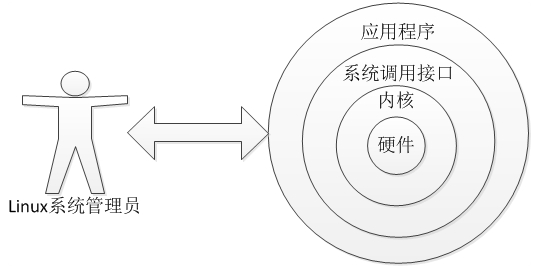 然而不同版本的Linux命令数量不一样，它们中比较重要的和使用频率最多的命令，按照它们在系统中的作用分成几个部分介绍给大家，通过这些基础命令的学习我们可以进一步理解Linux系统：安装和登录命令：login、 shutdown、 halt、 reboot 、mount、umount 、chsh文件处理命令：file、 mkdir、 grep、dd、 find、 mv 、ls 、diff、 cat、 ln系统管理相关命令：df、 top、 free、 quota 、 groupadd kill、 crontab、 tar、last网络操作命令：ifconfig、 ip 、ping 、 netstat 、telnet、 ftp、 route、 rlogin rcp 、finger 、mail 、nslookup系统安全相关命令： passwd 、su、 umask 、chgrp、 chmod、chown、chattr、sudo、 pswho第二：选择一本适合自己的书籍或教程工具书对于学习而言是相当重要的，一本错误观念的工具书却会让新手整个误入歧途。关于Linux的书可以说多的数不过来，选择适合自己的就行，一定坚持地看下去，不要三天打鱼两天晒网，我选择的是《Linux就该这么学》这本书，写的由浅入深还能在线观看（不用花钱买），所以网上对这本书的口碑很好，不过选择适合自己的就是最好的，不要人云亦云。第三：选择一个适合你的Linux发行版本 	目前全球有超过一百多个Linux发行版本，发行版由个人、松散的组织团队以及商业机构和志愿者组织编写，在国内也能找到十几个常见版本。如何选择请根据你的需求和能力，RHEL 、Centos和Debian Linux是网络管理员的理想选择，国内企业使用RHEL、Centos系统的是最多的，笔者还是比较推荐使用Centos的。第四：养成在命令行下工作的习惯一定要养成在命令行下工作的习惯，Linux桌面对于系统是一个应用程序，从效率及易用性来说都没有原生的Shell（CLI）来的好用，虽然在命令行下学习一开始进度较慢，但是熟悉后，未来的学习之路将是以指数形式增长的。从网络管理员来说，命令行实际上就是规则，它总是有效的，同时也是灵活的。你点下桌面的图标时，其实只不过是将你点击的转化成命令而已，如果你只会桌面点来点去，那你不是一个合格的Linux网络管理员。第五：勤于动手做实验要增强自己Linux 的技能，只有通过勤练苦学来实现。所以，找一部电脑，安装一个 Linux 发行版本，然后进入精彩的Linux世界，相信对于你自己的 Linux 能力必然大有斩获。此外，人脑不像计算机的硬盘一样，除非硬盘坏掉了或者是资料被你抹掉了，否则储存的资料将永远而且立刻的存储在硬盘中，在人类记忆的曲线中，你必须要不断的重复练习才会将一件事情记得比较熟；同样的，学习 Linux 也一样，如果你无法经常学习的话，学了后面的会忘了前面，对Linux命令熟悉后可以开始搭建一个小的Linux网络，这是最好的学习方法，搭建网站的方法可以参考：http://www.linuxprobe.com/chapter-10.html。Linux是网络的代名词，Linux网络服务功能非常强大，不论是邮件服务器、Web服务器、DNS服务器等都可以来搭建。遇到问题自己多动手，不要非等着别人帮你解决问题。第六：学会得到别人帮助和商业系统不同，各个Linux的发行版本的技术支持时间都较短，这对于Linux初学者是往往不够的。其实当你安装了一个完整的Linux系统后其中已经包含了一个强大的帮助，只是可能你还没有发现和使用它们的技巧。1. 主流Linux发行版都自带非常详细的文档（包括手册页和FAQ），从系统安装到系统安全,针对不同层次的人的详尽文档，仔细阅读文档后40%问题都可在此解决，其余的60%就看看类似于Linux就该这么学这种技术书就能解决了。2. 查阅经典工具书和Howto，特别是Howto是全球数以万计的Linux、Unix从业人员的经验总结，非常有参考价值，通常40％的问题都可以通过Howto解决。第七：在Linux社区寻求答案如果上面的措施没有解决问题，此时你就需要Linux社区的帮助了。Linux的使用者一般都是专业人士，他们有着很好的电脑背景且愿意协助他人，Linux高手更具有鼓励新手的文化精神。如何在Linux社区获得帮助，需要说明的是你要有周全的思考，准备好你的问题，不要草率的发问，否则只会得到到草率的回答或者根本得不到任何答案。越表现出在寻求帮助前为解决问题付出的努力，你越能得到实质性的帮助。最好先搜寻一下论坛是否有您需要的文章，这样可以获得事半功倍的效果。第八：抛弃Windows思维Windows与Linux系统的哲学思想是完全不同的，请不要按照Windosw思想来学习Linux，那样你将会走向另一个错误。学习Linux最好安装英文版本的系统拿来学习，如使用中文环境，可能会出现一些问题，并不利于学习。我想大家对如何学好Linux有了更好的想法，相信那些Linux初学者看了本文后，能明确自己学习方法，有自己的一套学习思路，能在Linux的道路上走的更长久！